 Ai Sigg. Sindaci ComuniLORO SEDIAi Sigg.ri Dirigenti ProvincialiAi Consiglieri ProvincialiS E DEe, p. c.		Al Prefetto della Provincia di LA  SPEZIA Al Collegio  dei Revisori dei  ContiSEDESi  comunica che l’Assemblea è convocata presso la Sala Consiglio della Provincia della Spezia, in Via Vittorio Veneto 2, piano II, per il giorno venerdì 26 luglio 2019 alle ore 9,30 e in seconda convocazione sabato 27 luglio 2019 ore 9,30 procedere alla discussione dell’ argomento sotto riportato:ESPRESSIONE PARERE SU DOCUMENTO UNICO DI PROGRAMMAZIONE E BILANCIO DI PREVISIONE 2019/2021La relativa documentazione è disponibile presso gli Uffici della RagioneriaDistinti saluti.										                 Il Vice Presidente Reggente         Andrea De Ranieri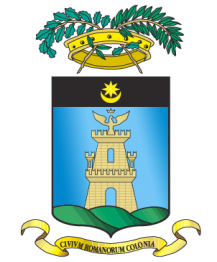 Il PresidenteVia Vittorio Veneto, 2 -19124 La SpeziaTel.0187742210 presidente.@provincia.sp.itOGGETTO:CONVOCAZIONE ASSEMBLEA DEI SINDACI  